НОД по рисованию в старшей группе о подвижной игре «Медведь и пчёлы»Задачи: Продолжать формировать у детей образные представления, воображение. Развивать умение создавать сюжетные композиции, определённые содержанием игры. Упражнять в разнообразных приёмах рисования, в использовании различных материалов (карандаши, фломастеры, цветные мелки). Вызвать радость от созданных образов игры.Материалы: альбомные листы бумаги, цветные карандаши, простой карандаш.Предварительная работа:Подвижные игры детей, чтение книг, рассматривание иллюстраций.                                                Ход занятияВоспитатель показывает иллюстрацию картины и рассказывает стихотворение:Мишка очень любит медСвежий, из пчелиных сотОн бы с пчелкой подружилсяЭтим лакомством разжилсяТолько пчелы вот бедаС ним не дружат никогда.Луканова Л.-Откуда берётся мёд? (Его собирают пчёлы)-А вы играете в игру «Медведь и пчёлы? Как пчёлы прогоняют медведя от ульев? (жужжат, жалят)Как называют медведя? (бурый Мишка, сластёна, косолапый, неуклюжий.)На самом деле медведь очень быстро бегает, лазает по деревьям и даже плавает, поэтому, если его встретишь в лесу, от него невозможно убежать.Рассматриваем с детьми схемы изображения пчелы и медведяВоспитатель: Какой мишка? (мягкий, милый, коричневый, добродушный) У мишки большая голова, овальное туловище, четыре лапы, на задних лапах округлые стопы. На мордочке ушки! Не забудьте про коготки на лапах. Сначала необходимо рисовать простым карандашом, а затем цветными карандашами.Воспитатель: Прежде чем вам рисовать, надо пальчики размять.Пальчиковая гимнастика с карандашом:Дети прокатывают карандаш между большим и указательным пальцами, большим и средним, большим и безымянным, большим и мизинцем, затем «раскатывают» карандаш между ладонями.Воспитатель: Раз, два, три, четыре, пять - начинаем рисовать!Дети приступают к работе, звучит музыка (фоновое сопровождение, воспитатель по ходу работы подходит к детям, затрудняющимся в рисовании.В конце занятиядети рассказывают о своих рисунках: медведь, прикрыл нос лапой, убегает от пчёл, вот он только лезет на дерево в дупло за мёдом, а желтые полосатые пчёлы охраняют свой улей.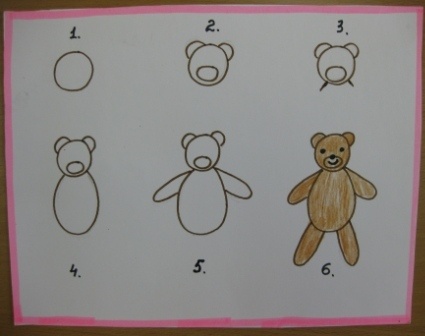 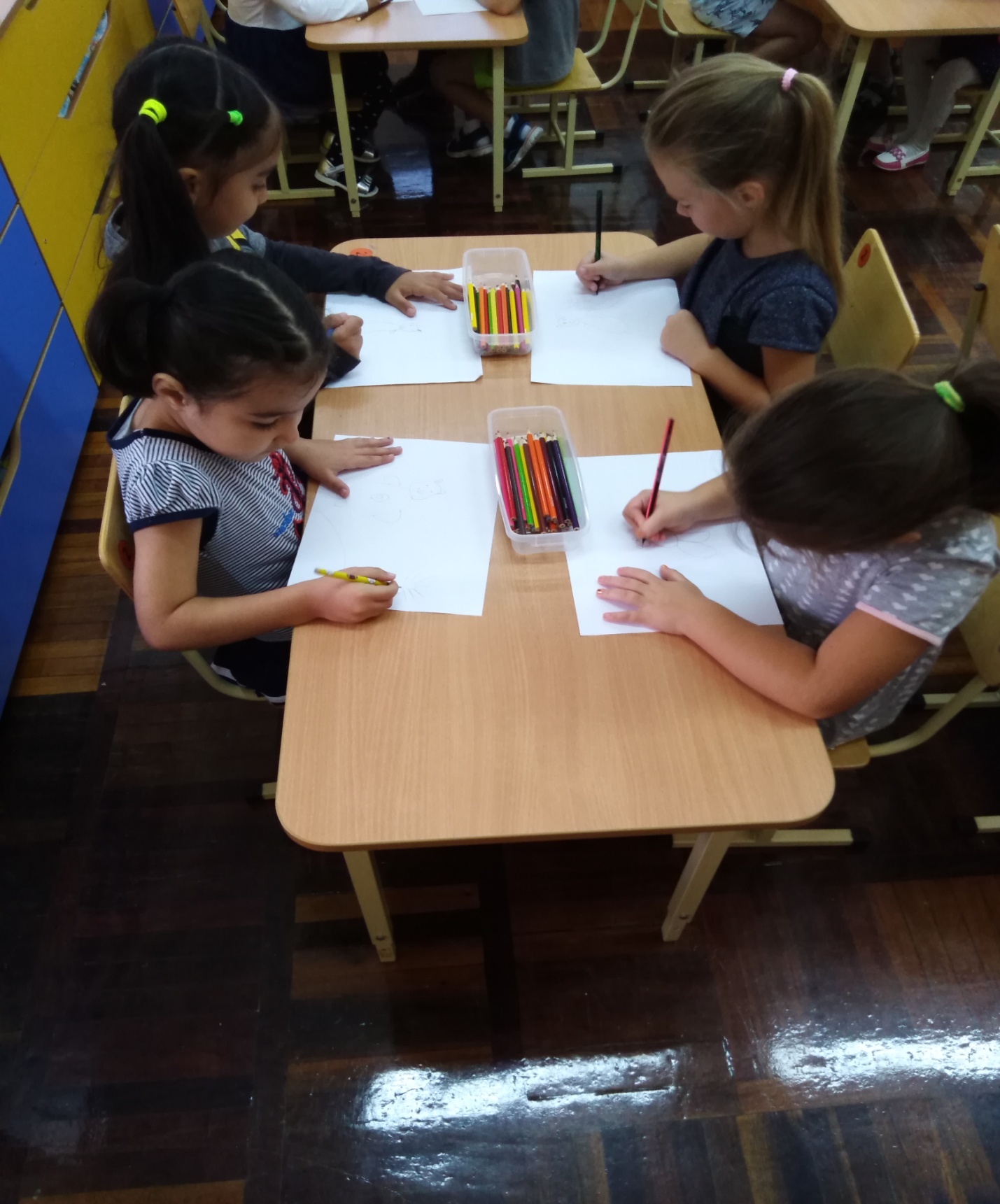 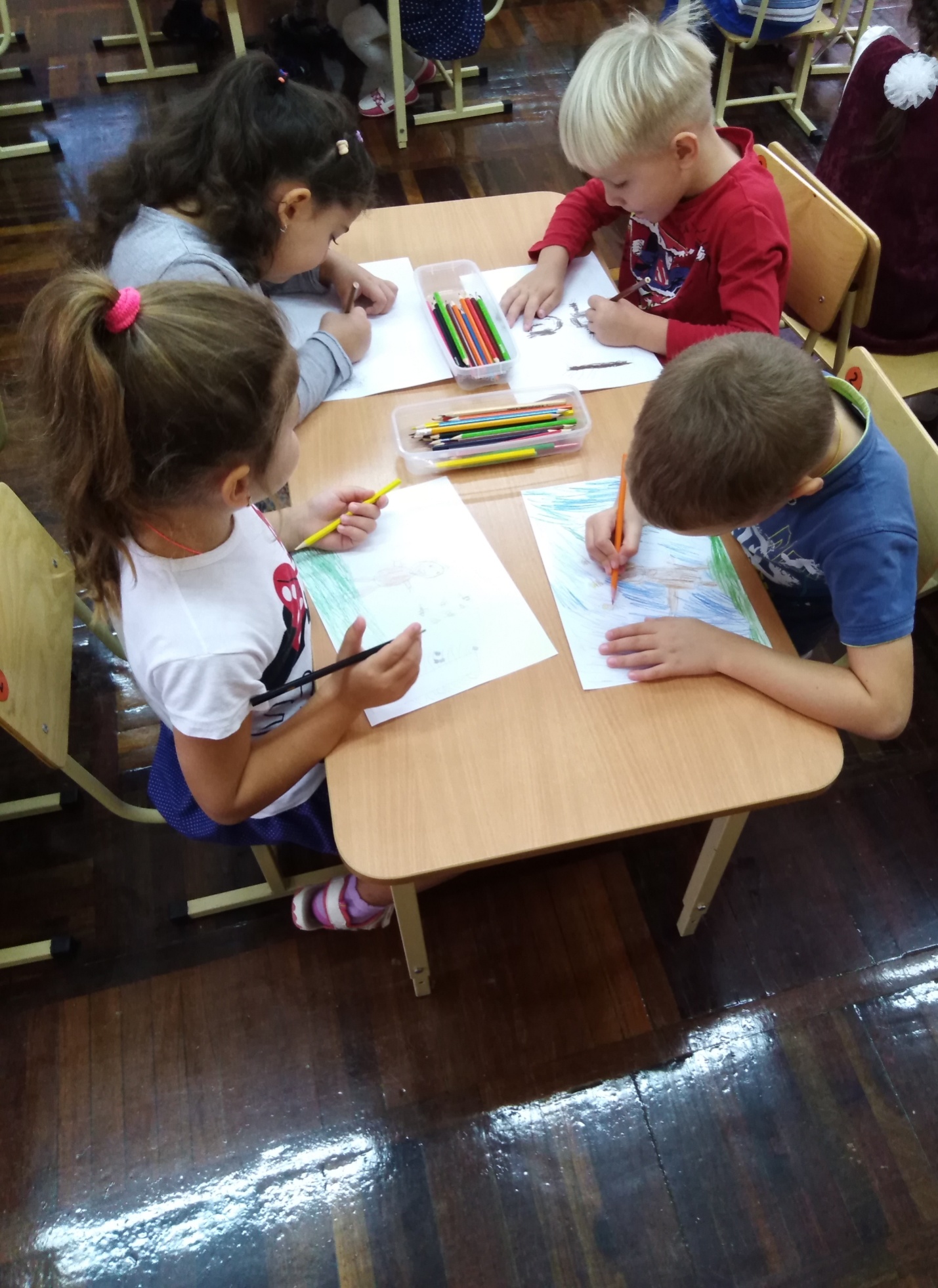 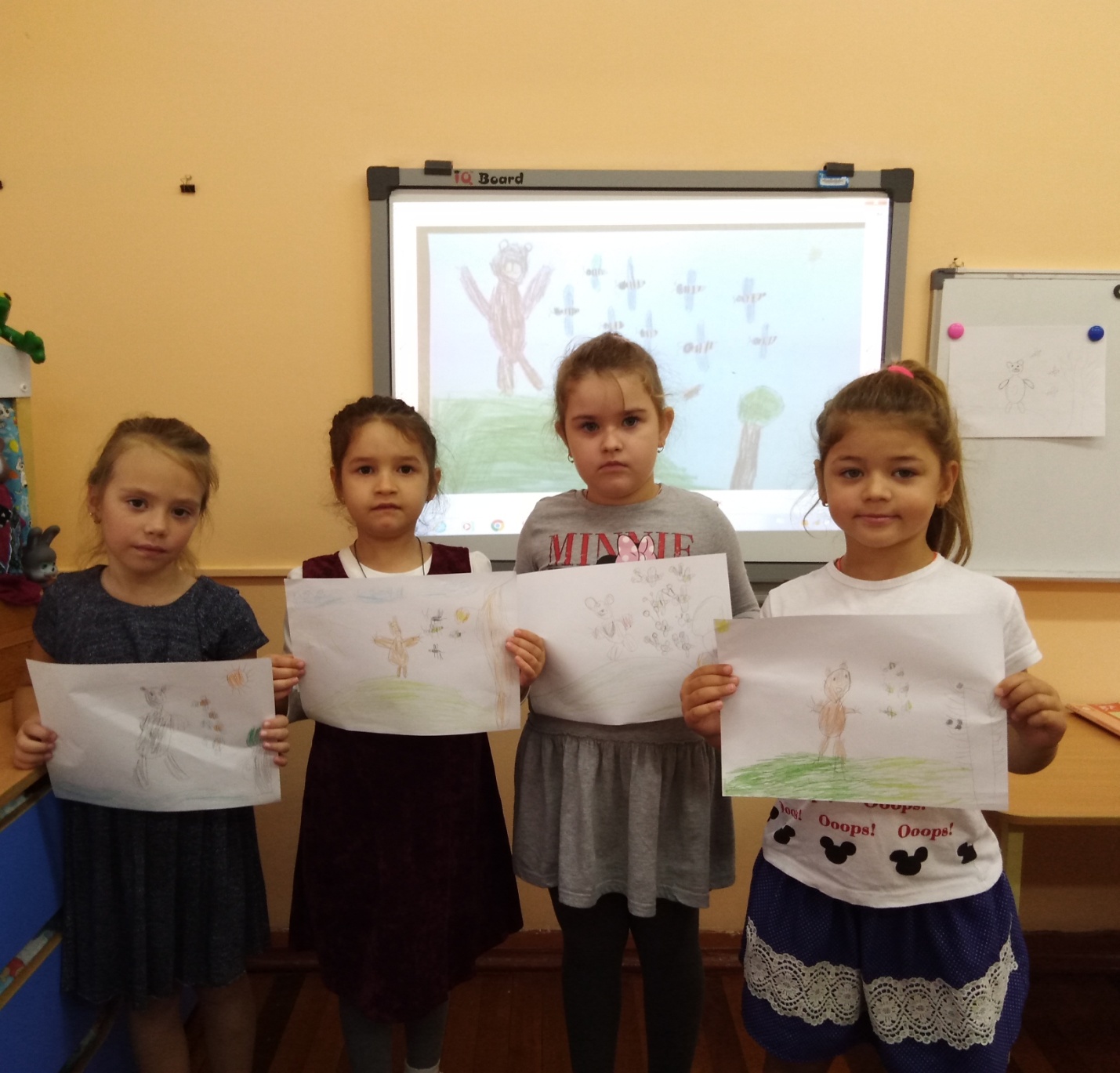 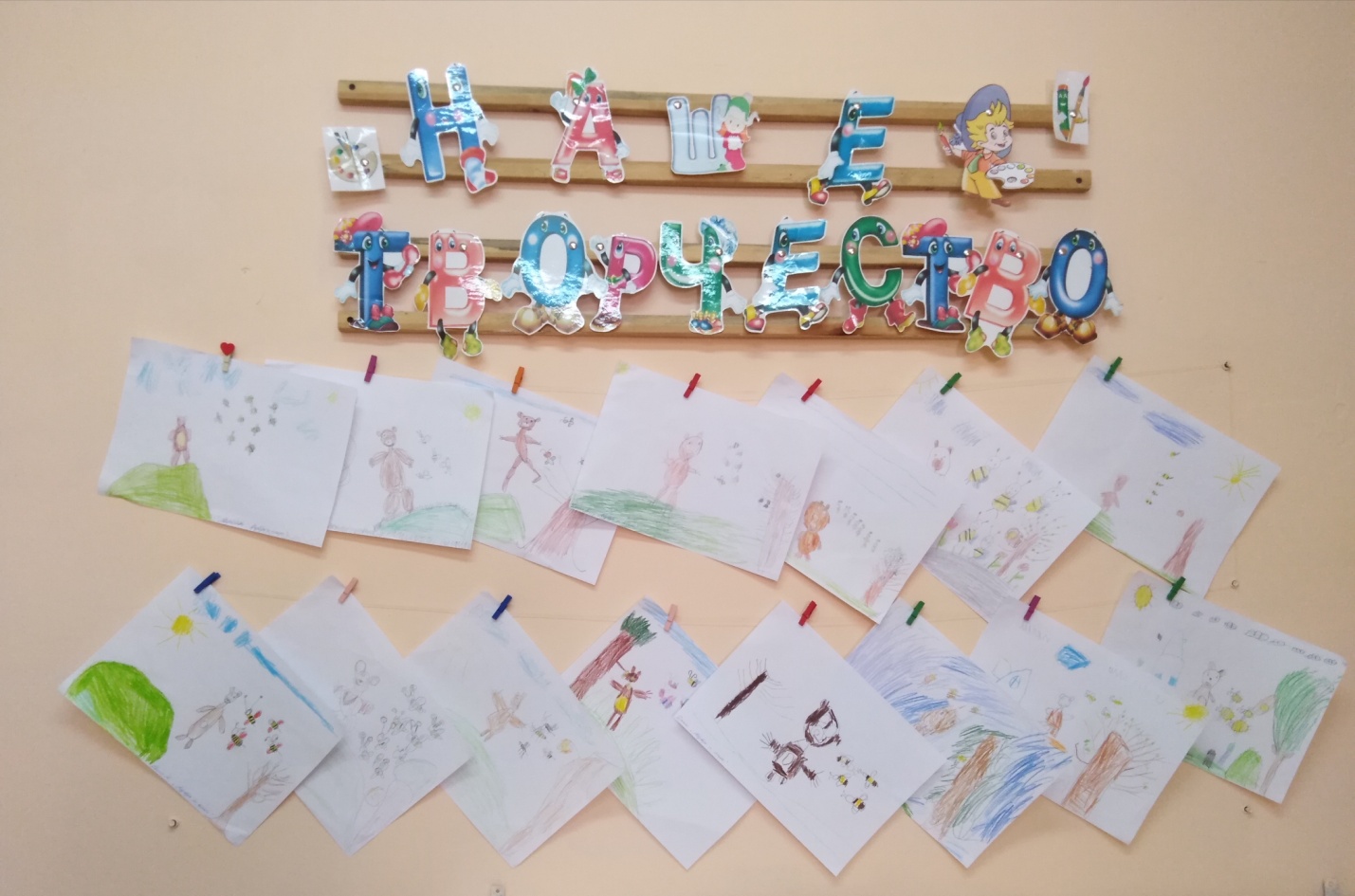 